Supporting Inclusive Practices: Professional Development ResourcesPart 1: Description of Resources in the CompilationThe materials in this compilation focus on resources that can be used to prepare personnel to serve young children with disabilities in settings with their typically developing peers, which is a requirement of the Individuals with Disabilities Education Act (IDEA). These resources from federally funded programs, national organizations and States are intended to be used by personnel in State agencies, training and technical assistance systems, institutions of higher education, as well as by local program administrators and staff.National Centers with Resources To Support Professional Development Planning in Support of INCLUSIONCenter on the Social and Emotional Foundations for Early Learning (CSEFEL) focuses on promoting social emotional development and school readiness. The website contains training modules, training kits, videos, practical strategies, and research syntheses.CONNECT: The Center to Mobilize Early Childhood Learning Knowledge developed modules that are practice-focused instructional resources for faculty and other professional development providers. They are designed to build practitioners’ abilities to make evidence-based decisions.The Early Childhood Personnel Center (ECPC) facilitates the implementation of integrated and comprehensive systems of personnel development (CSPD) in early childhood, for all personnel serving infants and young disabilities. Resources include a map of States’ standards and quality Indicators for a personnel/workforce system.Early Childhood TA Center (ECTA) provides a variety of national and State resources on inclusion, Least Restrictive Environments (LRE), and Natural Environments. The center developed a compilation of Quality Indicators of Inclusive Programs/Practices: A Compilation of Selected Resources.Head Start Center for Inclusion created resources to assist personnel in Head Start programs to include children with disabilities. The website contains detailed training modules. PowerPoint presentations, video clips, and additional training resources such as worksheets and group activities.Head Start Early Learning and Knowledge Center (ECLKC) serves as a portal to all Head Start and Early Head Start funded national centers, training resources, and regulatory requirements.Head Start National Center for Quality Teaching and Learning provides resources on instruction, transition to kindergarten, and teacher development and a model for practice-based coaching.Iris Center provides a variety of instructional modules on Inclusion and early intervention/early childhood, video vignettes, and activities including resources on accommodations, working with families, transition to preschool and Research Summaries.National Professional Development Center for Inclusion (NPDCI) developed landing pads with evidence-based practices around Access, Participation, and Supports. Tools were developed to assist States and communities design cross-sector systems of professional development: Planning Matrix for Early Childhood Professional Development can be used as part of a statewide planning process to gather information from representatives of early childhood agencies and initiatives regarding professional development efforts.The Landscape: A Statewide Survey for Providers of Professional Development in Early Childhood is designed to help State agency administrators gather information about early childhood professional development activities across various sectors in a state.National Center on Child Care Professional Development Systems and Workforce Initiatives, (PDW Center) worked with Child Care and Development Fund grantees, Head Start/Early Head Start leaders, and their partners to design and implement professional development systems that align with other early childhood quality improvement efforts. The center developed the following professional development and technical assistance planning guides:Core Knowledge and Competencies Planning and Implementation GuideThis resource is a planning and implementation guide for developing, revising, and implementing core knowledge and competencies. The guide describes an aligned State and Territory professional development system.Distance Learning Planning and Implementation GuideThis resource is a planning and implementation guide for use in developing and strengthening distance learning options as part of an aligned professional development system.Technical Assistance Planning and Implementation GuideThis resource is a planning and implementation guide for developing and strengthening technical assistance supports. SpecialQuest was originally funded by the Office of Head Start and maintains a multi-media training library on inclusion and professional development resources.The Pyramid Model Consortium is a nonprofit created to continue the Pyramid Model work after federal funding for the Technical Assistance Center on Social Emotional Intervention for Young Children (TACSEI) and the Center on the Social and Emotional Foundations for Early Learning (CSEFEL) ended. The consortium provides a variety of training and TA resources.Technical Assistance Center on Social Emotional Intervention for Young Children (TACSEI) uses evidence-based practices for improving the social-emotional outcomes of young children. It has developed a variety of training resources such as make and take workshops, tools, and materials for implementing the pyramid model.Professional Associations and Organizations With Resources To Support InclusionDivision for Early Childhood (DEC)’s Inclusive Programs and Practices Special Interest Group (SIG) was created to increase the number and quality of early education, intervention, and community programs that include young children with disabilities, including those with needs for more significant support.Early Childhood Inclusion: Joint NAEYC and DEC Position Statement from the Division for Early Childhood (DEC) and the National Association for the Education of Young Children (NAEYC)National Association for the Education of Young Children (NAEYC) Early Childhood Workforce Systems Initiative(ECWSI)assists states in developing, enhancing, and implementing policies for an integrated early childhood professional development system. Strategic Directions: Technical Assistance Professionals in State Early Childhood Professional Development Systems (2012) examines the growing field of professional coaches, mentors, and consultants working with early childhood programs.State Resources to Support InclusionSpecial Initiatives and Training and Technical Assistance Resources California Beginning Together was created in collaboration with the California Department of Education's Early Education & Support Division and the WestEd Center for Child and Family Studies as an inclusion support to the Program for Infant/Toddler Care (PITC). The project conducts a "training of trainers" institute, and provides regional outreach activities, written materials, and support to institute graduates.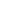 M.A.P. to Inclusion and Belonging – Making Access Happen is administered by WestEd and funded by the California Department of Education's Early Education & Support Division with a portion of the Federal Child Care Development Fund Quality Improvement Allocation. The project supports the inclusion of children with disabilities and other special needs ages birth to 21 in child care, after school, and community settings. The website contains child care training resources, a video collection, and links to a local strategic planning initiative.The California Inclusion and Behavior Consultation (CIBC) is coordinated by WestEd and funded by the Early Education and Support Division of the California Department of Education. The CIBC Network is designed to respond to requests for technical assistance and provide on-site consultation services to staff in early care and education programs. Videos and written resources are available.Seeds of Partnership: Family Engagement and Professional Development in Special Education is funded by the Special Education Division of the California Department of Education. The project supports family engagement, monitoring requirements and professional development activities aligned with the State Systemic Improvement Plan and Results Driven Accountability initiatives. The Desired Results access Project supports special educators, administrators, and families in implementing the California Department of Education’s Desired Results Assessment System for infants and toddlers with Individualized Family Service Plans (IFSPs) who are reported in the CASEMIS system and all preschool-age children not enrolled in transitional kindergarten or kindergarten who have Individualized Education Programs (IEPs). The project has training modules, webinar materials and a video library.The Inclusion Collaborative focuses on the successful inclusion of children with special needs in child care, preschool programs and the community. The collaborative provides Education Preparation for Inclusive Classrooms, a video collection, and an Inclusion Support Warm Line and on-site Inclusion Coach support.ColoradoAs part of its Online Course Resources, the Colorado Department of Education has a video collection with vignettes that support preschool inclusion. Webinar resources and training modules are offered. As part of their Race to the Top – Early Learning Challenge Grant, the Colorado Department of Human Services’ Office of Early Childhood and the Colorado Department of Education offer scholarships for students in State community colleges interested in teaching young children. Delaware Delaware MAPS (Meaningful Access Participation &Supports) is a component of Delaware’s Early Childhood Inclusion Toolkit and is a project of the State of Delaware Expanding Inclusive Early Intervention Opportunities (EIEIO)Workgroup. The tool kit also includes a Guide to Promoting Inclusion in Early Childhood Programs (2013) which describes quality inclusive environments for children.Florida The Florida Training and Technical Assistance System (TATS) is a statewide project funded by the Department of Education, Bureau of Exceptional Education and Student Services, which provides technical assistance to programs serving prekindergarten children with disabilities. The project’s website contains information on Inclusion/Continuum of Supports, as well as videos, webinars, and podcast resources for literacy and dual language learners. TATS provides a community of practice and site-based consultation.The Florida Expanding Opportunities for Early Childhood Inclusion Initiative in collaboration with the Central Directory created a tool kit called Count Me In.The Florida Inclusion Network (FIN) collaborates with all districts and schools to provide customized services and supports to students with disabilities. Best Practices for Inclusive Education (BPIE) is a district-level self-assessment tool and process to identify and prioritize areas of need for inclusive practices that enable all students with disabilities to achieve their highest potential.IdahoIdaho Stars is a voluntary program that provides training based on national quality standards to child care programs. Online courses on effective communication and collaborative practices with professionals and families and building partnerships with families are offered. The professional development system offers incentives and scholarships as well as site-based coaching strategies. Special Needs is one of their ten key knowledge components.MaineThe Early Childhood Settings Inclusion Toolkit developed by the Maine’s Expanding Inclusive Opportunities (MEIO) Initiative, provides videos on inclusion and universal design. A checklist for compliance with the Americans with Disabilities Act and considerations for reviewing program practices.MarylandMaking Access Happen is a project of the Maryland State Department of Education and the Johns Hopkins University School of Education. A webinar describing the project is available. It is designed to increase the participation of three to five year old children with disabilities in public and private community-based early care and education programs by providing teachers and service providers with job embedded professional learning opportunities through a reflective coaching model and mentoring, a Reflective Coaching and Collaboration Checklist, communities of practice, and online modules. Mini grants to districts are available through incentivesThe Maryland Social Emotional Foundations for Early Learning MD (SEFEL) initiative represents a partnership between the University of Maryland and the Maryland State Department of Education. The project features resources for coaching and training modules. Minnesota	The Center for Inclusive Child Care is a centralized, comprehensive resource network supporting inclusive care for children in community settings. The center provides inclusion coaching and consultation services, online modules, and tool kits.Reaching Potential Through Recommended Practices (RP2) is an intensive technical assistance initiative offered by the ECTA Center. The initiative is designed to implement, sustain and scale up the use of selected DEC Recommended Practices that are aligned with improving child engagement.Minnesota Centers of Excellence for Young Children with Disabilities supports a regionalized approach to the professional development system in Minnesota. Each region is coordinated by a Regional ECSE Professional Development Facilitator responsible for coordinating professional development activities. The center offers an online course, Bridging Education and Mental Health provides eight modules including a module on Environments and Experiences that Enhance Children's Development. Additional online courses and E-modules are available.Center for Early Education and Development (CEED) offers a variety of online courses including a course on Working with Parents of Young Children: Considerations for Special Populations.New HampshireThe Preschool Technical Assistance Network (PTAN) is a statewide technical assistance and support network that receives funding from Bureau of Special Education, the Child Development Bureau, and school districts. The PTAN Child Care Inclusion Project provides consultation, training, and technical assistance. PTAN Partnerships for Preschool Inclusion: Self-Evaluation Tool provides a framework for discussion that promotes partnerships and teaming.North CarolinaThe North Carolina Early Learning Network (NC-ELN) Inclusion Initiative, funded by the Department of Public instruction, has developed a variety of inclusion resources and planning tools, including a planning guide, training modules and a self-assessment to facilitate the development of comprehensive community plans and agreements to encourage school districts to work within their communities to expand inclusive placement opportunities. Job embedded professional development and technical assistance is offered.UtahThe Child Care Professional Development Institute at Utah State University offers recognition through an All Means All Inclusion Award for licensed centers and family child care programs that have completed a Special Needs Endorsement. Awardees must provide information about how they support inclusion and have achieved at least two of specified criteria regarding inclusive practices.VirginiaThe Virginia Intervention Professional Development Center provides an online module (called Journey to Inclusion), videos, and a resource landing pad. The Virginia Cross Sector Professional Development Team website provides information for teaching all students together and supporting Professional Development providers.Specialized Certification, Credentialing, and CompetenciesDelawareAn Inclusion Certificate is offered to early childhood professionals by the Delaware Department of Education, in collaboration with the Delaware Institute for Excellence in Early Childhood.FloridaFlorida's Targeted Competencies for Specialists Supporting Inclusion was developed by the Florida Expanding Opportunities for Early Childhood Inclusion Team to ensure that specialists who support children from birth through age 5 with disabilities and their families within and across early childhood program sectors have the necessary knowledge, skills, and dispositions. OregonThe Core Body of Knowledge for Oregon’s Childhood Care and Education Profession includes a section on inclusion on pages 43-45.Rhode IslandRhode Island’s Workforce Knowledge and Competencies for Early Childhood Teachers and Early Intervention/Early Childhood Special Educators articulates the essential skills and knowledge for educators by defining how to promote young children's healthy development and learning.Rhode Island Workforce Knowledge and Competencies for Early Childhood Teacher Assistants articulates the essential skills and knowledge that teacher assistants who work with young children need to know, understand, and be able to do to promote young children's healthy development and learning.Rhode Island Early Learning and Development Standards articulate the shared expectations for what young children should know and be able to do, and provide a common language for measuring progress towards achieving specific learning goals. Planning Tools and Self-AssessmentsNew HampshirePTAN Partnerships for Preschool Inclusion: Self-Evaluation Tool is a self-evaluation tool that is designed to provide a framework for discussion that promotes partnerships to benefit young children with special needs and their families.North CarolinaThe North Carolina Early Learning Network (NC-ELN) Inclusion Initiative, funded by the Department of Public instruction, has developed a variety of inclusion resources and planning tools including the North Carolina Preschool Inclusion Initiative: Self-Assessment Tool, which provides a framework for discussion that promotes partnerships.PennsylvaniaPennsylvania Preschool Inclusion: Self-evaluation Tool is a self-evaluation tool that is designed to provide a framework for discussion that promotes partnerships to benefit young children with special needs and their families.Acknowledgements and DisclaimersThe Early Learning Challenge Technical Assistance (ELC TA) program is run through a contract from the U.S. Department of Education in partnership with the U.S. Department of Health and Human Services’ Administration for Children and Families. The ECTA Center is a program of the FPG Child Development Institute of the University of North Carolina at Chapel Hill, funded through cooperative agreement number H326P120002 from the Office of Special Education Programs, U.S. Department of Education. The content in this resource does not necessarily reflect the position or policies of the U.S. Department of Education or the U.S. Department of Health and Human Services, nor does mention or visual representation of trade names, commercial products, or organizations imply endorsement by the federal government.This is Part 1 of a three part series and is available from:http://ectacenter.org/~docs/topics/inclusion/sip-pdr_01_description.docx See also: Part 2: Matrix of Resources from Projects and National AssociationsPart 3: Matrix of Resources Developed by Individual States